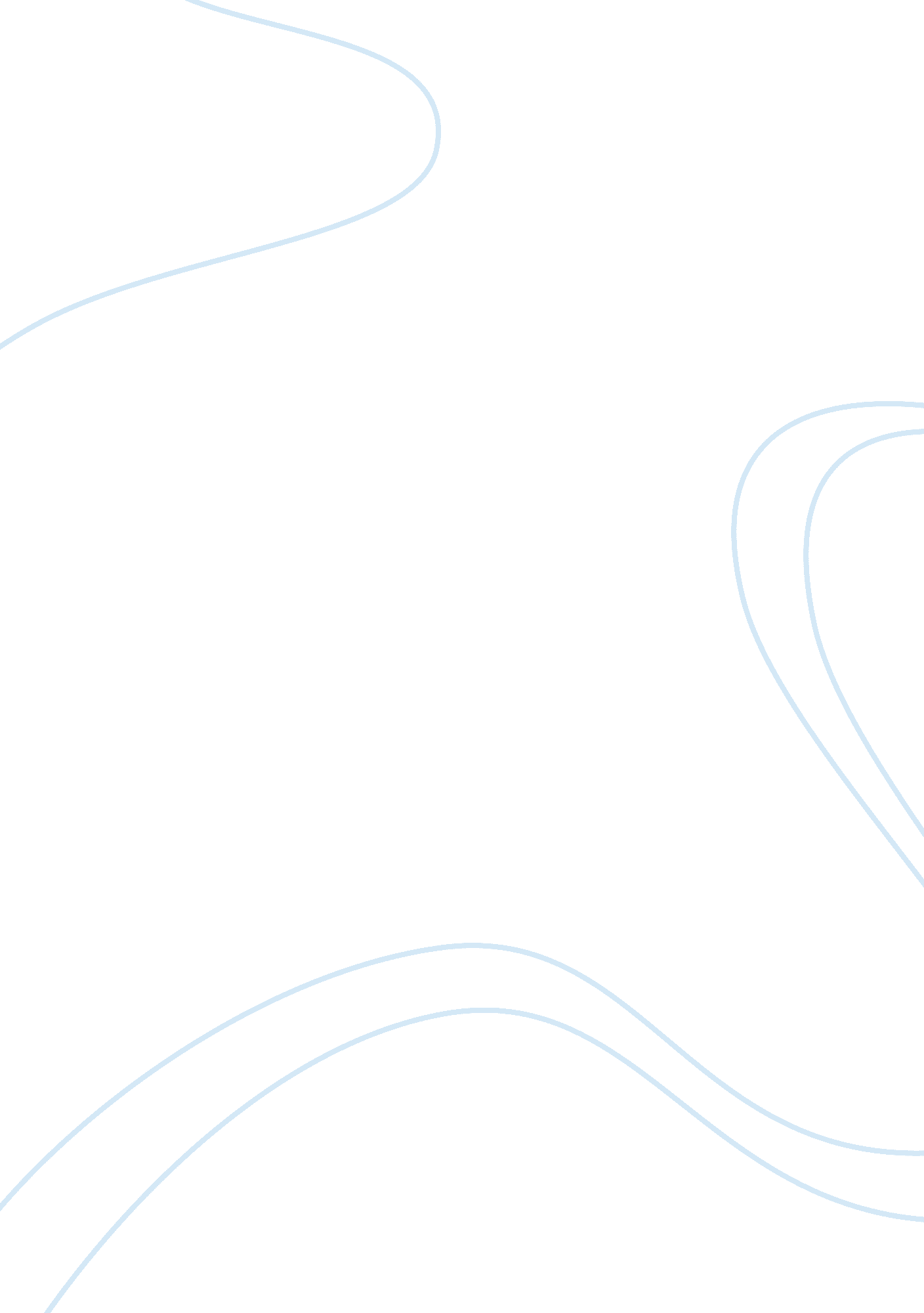 The comparison of mkl and malcolm xHistory, American History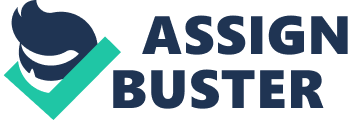 While MLK’s letter tends to white conservatives and Malcolm X’s discourse tends to members of the African American people group, they each are attempting to discover to upgrade the lives of African Americans by utilizing inciting disfavor in their gathering of people. Dr. Ruler bodes well disgrace about not satisfying both their otherworldly and moral commitments to the development. By summoning the scriptural principles of Christianity and Judaism, the talk of the letter makes the gathering of people involvement as despite the fact that they are neglecting to live in understanding to their confidence. He starts to do this in the second passage of the letter. There, Dr. Ruler interfaces himself with Christianity through uncovering that he is the leader of the SCLC and associated with the Alabama Christian Movement for Human Rights. Such associations are vital on the grounds that they remind his peruser that he shares their confidence. He looks at his situation to the Apostle Paul, taking note of “ Like Paul, I should constantly answer to the Macedonian call for help” (King 1). He additionally makes a similarity of his predicament to that of Jesus. While tending to allegations that he is a fanatic, he asks “ Was not any more Jesus a radical in affection?” (King 4). With these two analogies, Dr. Lord adjusts the Civil Rights Movement to the abuse of Jesus and the wants of St. Paul. For a non-common crowd, such an arrangement would make them question any reservations that they have about the development. In this manner, it is verifiable that individuals who can’t help contradicting Dr. Lord’s objectives and systems are not abiding as indicated by their confidence. MLK’s references to religious researchers and his verbalization of his error in the religious system are used to induce disrespect. Dr. Lord references St. Thomas Aquinas and Martin Burber intentionally. Since these researchers may now not be as ordinary for the reliably Christian or Jew, Dr. Ruler uses them to demonstrate his information of confounded non standard precepts, thusly setting himself in an unrivaled position. These references further pressure the misleading quality of approaching individuals who are searching for fundamental social freedoms to delay. At whatever point arranged researchers share his dispute that injustice of any kind is a moral floundering, by then his gathering of spectators may request their viewpoint of the Social Liberties Development and feel humiliated about their powerlessness to encourage the improvement. Perhaps the most huge logical gadget that is proposed to reason disfavor is his disposition of “ dissatisfaction” in the white focus portrayal organize. He gives the remaining two pages of the letter to clearing up his disappointment. To be in a circumstance to out and out disappointment prescribes that he and his feelings are morally overwhelming. Thusly, his appearance of disappointment is a kind of decry that burdens that any activity towards his ability is at present not in staying aware of significant precept and need to cause disfavor. Dr. Ruler makes use of standard illustrative equipment that make his target advertise feel disapproval moreover. For example, he counters ensures that he is damaging laws by using helping his social event to remember individuals that Hitler’s lead was once genuine, anyway degenerate. The evaluation to Hitler is high bore as a result of the truth only twenty years after the finish of WWII, Americans consider Hitler to be the end event of insidiousness. Along these lines, the planned intrigue gathering would be frightened to be in any way to considered to him. The Hitler connection makes the gathering of spectators feel disgrace that they are more connected with what is legal offense than in what is morally right. Finally, the discussion affects disfavor without ability to stay up to the rules of our nation. Dr. Ruler references America’s setting up dads. He illuminates that “ We [African Americans] will win our chance in light of the fact that the blessed heritage of our state and the everlasting will of God are embodied in our resonating solicitations” (5). This is gigantic due to the truth it helps the social event to remember individuals that a need to frustrate African Americans and the name for African Americans to take transport of unfaltering freedom is opposite to the models whereupon this kingdom used to be built up, as authentically as reverse to the Judeo-Christian custom. By evaluating their political commitment and their reluctance to shield themselves rationally and mentally, Malcolm X, similar to Martin Luther King, disgraces his intended interest group with the end goal to rouse them to enhance their lives. By examining their political duty and their hesitance to watch themselves judiciously and rationally, Malcolm X, like Martin Luther King, disfavors his planned intrigue aggregate with the true objective to energize them to improve their lives. From the get-go in his talk, Malcolm X makes his African American target gathering of on looker’s experience humiliated about their outwardly disabled complicity in their very own unique maltreatment through America’s political system. He pronounces that “ the Democrats have gotten the organization sewed up, and you’re [African Americans] the individual who sewed it up structure them. Likewise, what have they given you for it? Four years in office, and a couple of moments back getting around to some social uniformity order” (X 27). Here, he is attempting to look good inept about their assistance for law based government authorities like John F. Kennedy and Lyndon Johnson. Malcolm X’s proposal is that the democrats earned African American votes by methods for control and rejected the needs and needs of that hoard once picked. He needs African Americans to experience humiliated about being used as pawns. He besides condemns the Johnson association. He fights that Johnson is in “ cahoots” with “ his buddy” Richard Russell, a staunch foe to social freedoms control (X 27). He furthermore battles that they are strolling a “ con preoccupation” and “ playing with” African American voters (X 27). The words “ cahoots” and “ con redirection” are the two articulations related with offense (Malcolm X 27). Along these lines, he sets these administrators as wrongdoers, and he gives his proposed intrigue assemble a job as silly individuals who inadvertently supportive resource guilty parties. Likewise, the likelihood that the African American voters is being performed besides exhibits a nonappearance of multifaceted nature and guilelessness in that social occasion. These are each quality for which, he recommends, they be humiliated. Be that as it may, Minister Malcolm scorns standard social uniformity activists, making them feel humiliated about what he sees as their misled undertakings to search for social balance through the political system. He calls African Americans who have been related with the standard Social freedoms Development “ tissue heads” (X 31). This term is tremendous in light of the way that it was a severe term used to depict African Americans who were obliging to white master and willing to recognize a below average position. He anticipates that this attack will make normal rights pioneers, some of whom were accessible when he gave this talk, and moreover the customary people who admire them feel that the present social freedoms inspiration isn’t dynamic enough. He ponders these social occasions to frail people who recognize fair conditions; he needs them to feel humiliated about their weakness. Malcolm X in like manner declares that “ we don’t intend to let them [mainstream social freedoms leaders] pussyfoot and delay and exchange off any more” (31). Essentially, he accuses the pioneers for putting off or blocking progress. Like the control that Martin Luther Ruler states when he disfavors white preservationists and church pioneers, Malcolm X’s ask for that he is more strong and along these lines more grounded exhibits his power and additionally underscores what he sees as the disgracefulness of their gradualist position. He continues with his usage of non-genuine request by asking ” How may you thank a man for giving you what’s starting at now yours? How by then would you have the capacity to express profound gratitude to him for giving you simply bit of what’s currently yours? You haven’t made progress, if what’s being given to you, you should have starting at now” (X 31). By rehashing the dilemma of the social equity fight in its minimum complex edge, he makes the social freedoms arrange have all the earmarks of being disgracefully ludicrous and silly. Malcolm X disgraces individuals who are hesitant to address the physical and mental dangers caused by prejudice. He clarifies “ The ticket or the slug. In case you’re reluctant to utilize an articulation like that, you ought to get out of the nation, you ought to get back in the cotton fix, you ought to get back in the rear way” (X 28). He makes the gathering of people feel embarrassed about their reluctance to forfeit everything to the battle against racial persecution if important. He adjusts such reluctance to the cotton fix, which is intended to conjure pictures of subjugation, as one of the south’s essential harvests was at one time cotton and exhausting farming ventures, for example, sharecropping and cultivate working that were noticeable in the principal half of the twentieth century. Accordingly, to go back to the cotton fix would be backward. Malcolm X keeps on utilizing disgrace as a logical gadget once more when he notes ” If you [African Americans] don’t take this sort of stand, your little kids will grow up and take a gander at you and think ‘ disgrace’” (34). Guardians need to be good examples for their youngsters. He is demanding that inability to remain against persecution will lessen the more youthful age’s regard for the more seasoned one. This makes his group of onlookers feel embarrassed about inaction and frightful that inaction will distance them from their kids. Like, MLK’s declaration that all good and energetic natives ought to be embarrassed about disregarding metro and religious regulations, Malcolm X declares that African Americans who neglect to defend their unavoidable rights ought to be embarrassed about themselves as guardians and smart individuals. Therefore, the two pioneers utilize disgrace as an amazing logical gadget 